Craft IdeasYou could make a locust. The last one is edible.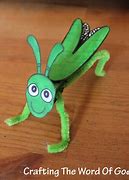 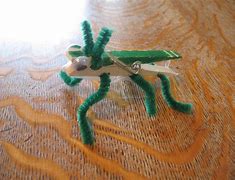 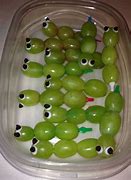 You can do a 3D picture of Jesus being baptised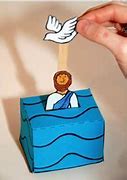 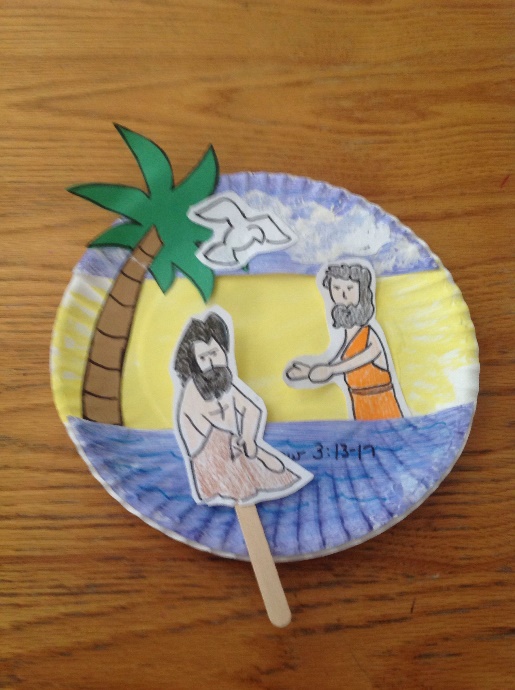 